Home Learning Maths 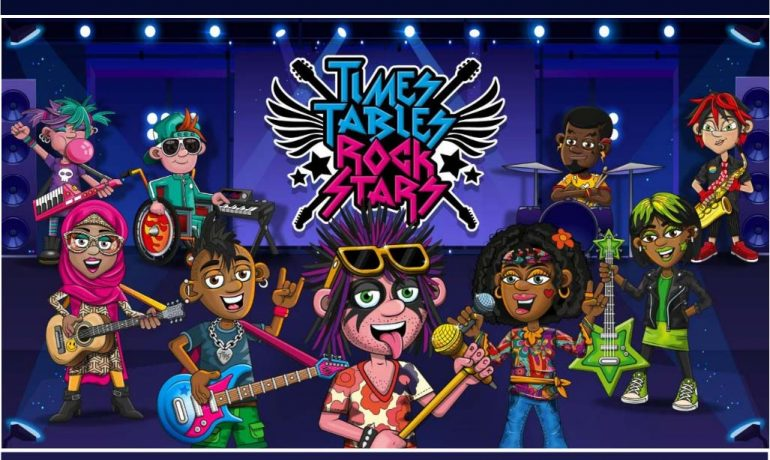 How many coins can you collect on Times Table Rockstars! Which class can collect the most?Remember to be using sound check!English Write a set of instructions on how to make a meal in the Amazon RainforestRemember what happened in class when we made our cheese sandwiches and the instructions weren’t specific enough! You must include TitleList of equipment Method Commas in a list Prepositions Imperative verbs ReadingComplete a reading journal activity. We can’t wait to see all the amazing work you complete when you are back in school. Topic - South AmericaSince this half term we are learning all about South America and the Amazon Rainforest we want to set you a challenge. Choose any country in South America and create an information poster on your chosen country. We will be displaying all information found on our working walls. 